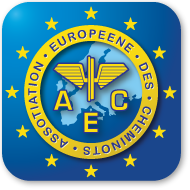 	              AEC- ASSOCIACION EUROPEENNE des CHEMINOTSAEC-  Asociación Europea de FERROVIARIOS - Sección Española   Sitio web: http://www.aec-es.eu            email:  info@aec-es.eu          BOLETÍN de SOLICITUD de SOCIO o PARA ACTUALIZACIÓN de DATOS                      Socio presentado por:  	 Nº SOCIO:              Tipo de Socio:     FAMILIAR __       INDIVIDUAL __Inserte aquí su foto tamaño carnet:Datos Personales del Socio Titular              Datos Profesionales del Socio Titular	Fecha:			         Firma:Notas: Una vez cumplimentado y firmado, enviarlo por correo a:     info@aec-es.eu Se ruega además cumplimentar la autorización bancaria adjunta y hacerla llegar a su Banco.Nombre y Apellidos del socio:  Nombre y Apellidos del socio:  Nombre y Apellidos del socio:  Nombre y Apellidos del socio:  Nombre y Apellidos del socio:  Nombre y Apellidos del socio:  Fecha nacimiento:              Fecha nacimiento:              N.I.F.:                                                   N.I.F.:                                                   N.I.F.:                                                   N.I.F.:                                                   Nombre y Apellidos del cónyuge:  Nombre y Apellidos del cónyuge:  Nombre y Apellidos del cónyuge:  Nombre y Apellidos del cónyuge:  Nombre y Apellidos del cónyuge:  Nombre y Apellidos del cónyuge:  Fecha nacimiento:           /     /       Fecha nacimiento:           /     /       N.I.F.:                                                      N.I.F.:                                                      N.I.F.:                                                      N.I.F.:                                                      Otros Familiares (para socios tipo “familiar”)Otros Familiares (para socios tipo “familiar”)Otros Familiares (para socios tipo “familiar”)Otros Familiares (para socios tipo “familiar”)Otros Familiares (para socios tipo “familiar”)Otros Familiares (para socios tipo “familiar”)Nombre y apellidosNombre y apellidosNombre y apellidosparentescoFecha NacimientoNIFDomicilio: Población:                                             Código Postal:            Provincia: Domicilio: Población:                                             Código Postal:            Provincia: Domicilio: Población:                                             Código Postal:            Provincia: Domicilio: Población:                                             Código Postal:            Provincia: Domicilio: Población:                                             Código Postal:            Provincia: Domicilio: Población:                                             Código Postal:            Provincia: Teléf. Particular  Teléf. Móvil :  Teléf. Móvil :  Teléf. Móvil :  Teléf. Móvil :  Teléf. Móvil : E-Mail: E-Mail: E-Mail: E-Mail: E-Mail: E-Mail: Domiciliación bancaria   Nombre Entidad del Banco:IBAN: Domiciliación bancaria   Nombre Entidad del Banco:IBAN: Domiciliación bancaria   Nombre Entidad del Banco:IBAN: Domiciliación bancaria   Nombre Entidad del Banco:IBAN: Domiciliación bancaria   Nombre Entidad del Banco:IBAN: Domiciliación bancaria   Nombre Entidad del Banco:IBAN: Profesión: Profesión: Profesión: Profesión: Profesión: Profesión: Profesión: Empresa: Empresa: Empresa: Actividad:Actividad:Actividad:Actividad:Situación Laboral:                      Activo                    Prejubilado                    Prejubilado           Jubilado 